F.O.B.S Quizmas Quiz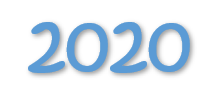 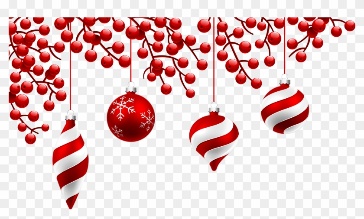 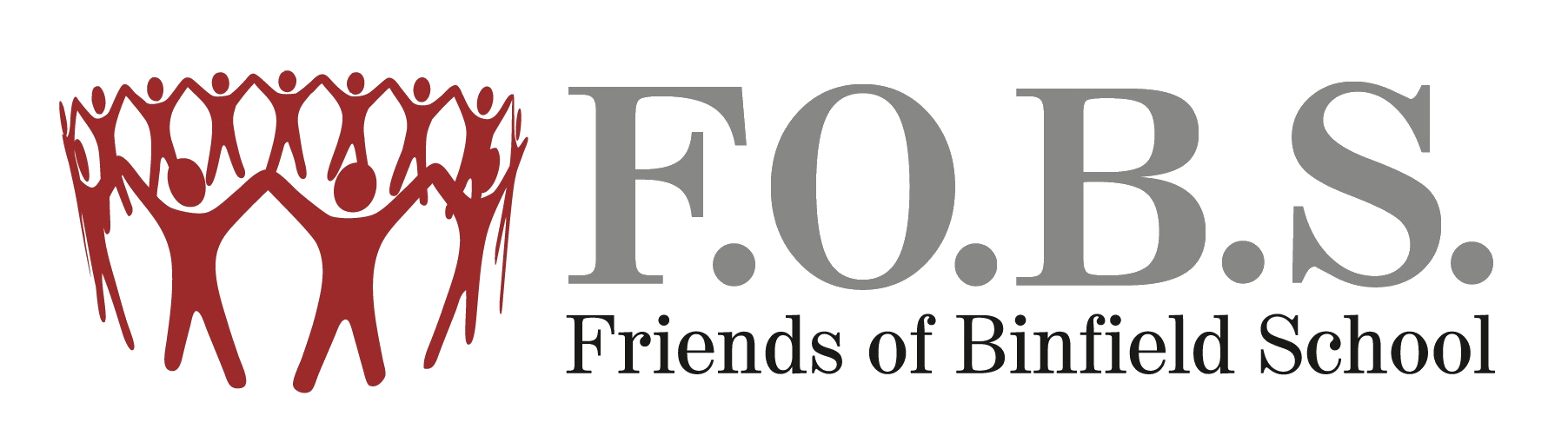 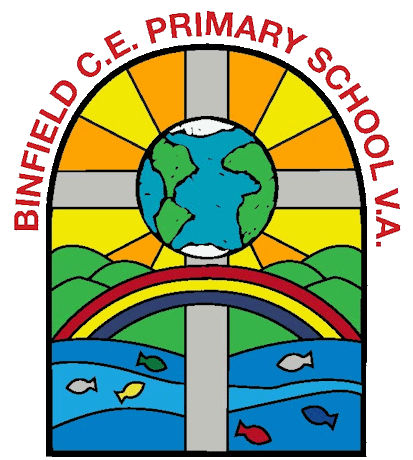 ADULTS QUIZ ANSWERS1National Lampoons Christmas Vacation2Hogmanay3Noddy Holder4Advent5Los Angeles = 4amChristmas Island = 7pmIsrael = 2pmSanta Fe = 5am (New Mexico)Turkey = 3pmLapland = 2pm6Last Christmas7Nevada8Silent Night9T = NintendoU = SamsungR = FordK = KnorrE = PepsiY = eBay10Advocaat11Miracle on 34th Street12Holly Golightly13Rudyard Kipling14Frankincense15Germany16The Christmas Chronicles17Bono, Paloma Faith, Guy Garvey, Ellie Goulding, Auschique Kidjo, Chris Martin, Olly Murs, Sinead O’Connor, Rita Ora, Emilie Sande, Seal, Ed Sheeran, Dan Smith, Sam Smith,  Louis Tomlinson1821st December19Home Alone 2 – Lost In New York20Monopoly21Australia22White Christmas23The Ivy24Lego251 = Robin Thicke2 = Robin Gibbs3 = Robyn4 = Robin Williams5 = Robin Van Persie26A dog is for life, not just for Christmas27Little Women281 = Once in Royal David’s City2 = O Come All Ye Faithful3 = Away in A Manger29Eleven301 = Stay Another Day2 = Moon River3 = Mad World4 = Bohemian Rhapsody5 = Can We Fix It?6 = Mistletoe and Wine